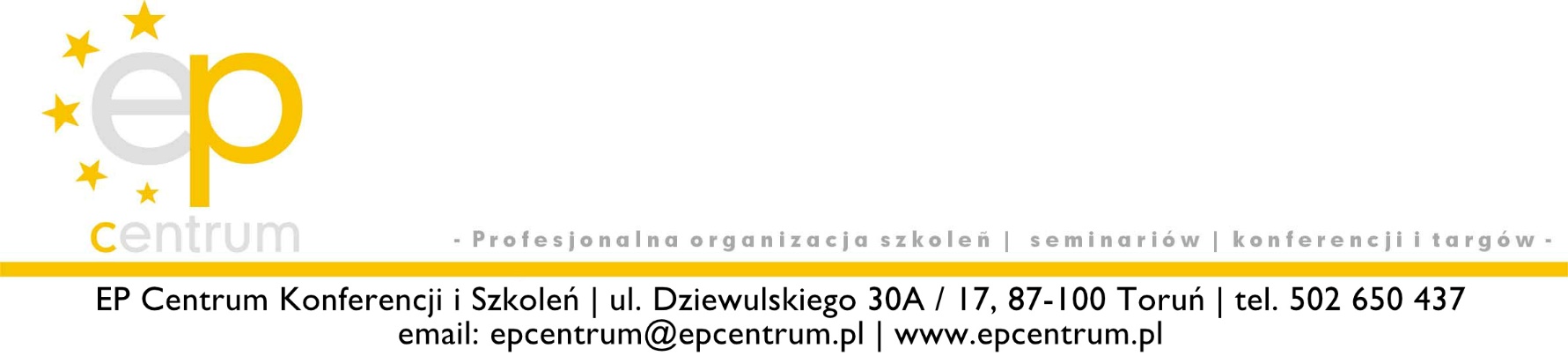 KONTAKT:  Elżbieta Pawlikowska 502 650 437          Toruń, dnia  27.08.2022 r.Szanowni Państwo,EP Centrum Konferencji i Szkoleń w Toruniu  do udziału w  szkoleniu dokształcającym dla doradcy (DGSA) przygotowującego się do egzaminu przed TDT  ON - LINE  w dniach:  15 – 18 wrzesień 2022Cel szkolenia:	Głównym celem szkolenia jest pomoc w przygotowaniu do egzaminu recertyfikującego uprawnienia DGSA.	Szkolenie przygotowano w taki sposób, aby powtórzyć najważniejsze zagadnienia związane z transportem towarów niebezpiecznych zwracając szczególną uwagę na rozwiązywanie przykładowych pytań testowych.	Szkolenie dostarczy słuchaczom niezbędnej wiedzy praktycznej pozwalającej wykonywać obowiązki DGSA z uwzględnieniem wprowadzonych zmian prawnych i procedur stosowanych przez służby kontrolne.Uczestnicy szkolenia otrzymują bogaty zbiór materiałów szkoleniowych.Wykładowca:mgr inż. Rafał Rewoliński jest absolwentem Politechniki Poznańskiej.Pracując w Inspekcji Transportu Drogowego przeszedł wszystkie szczeble zaczynając od pracy kontrolnej na drodze, w siedzibach przedsiębiorstw aż do stanowisk kierowniczych, w tym szefa Wojewódzkiego Inspektoratu Transportu Drogowego w Bydgoszczy.Posiada ponad 20 letnie doświadczenie jako wykładowca na kursach i szkoleniach krajowych oraz międzynarodowych z zakresu przewozu towarów niebezpiecznych, przewozu ładunków nienormatywnych, zabezpieczenia ładunków oraz diagnostyki samochodowej.Prowadzi zajęcia i wykłady dla najlepszych ośrodków szkoleniowych w Polsce, osiągając doskonałe wyniki szkoleniowe.Posiada uprawnienia DGSA i RID.Szczegółowy program znajdziecie Państwo w załączeniu.Szkolenie poprowadzi Rafał RewolińskiSzkolenie obejmuje 32 godziny zajęć dydaktycznych i ćwiczeńUprzejmie prosimy o wypełnienie zgłoszenia i załącznika Nr 1 oraz odwrotne przesłanie emailem: epcentrum@epcentrum.plLiczba miejsc na szkoleniu jest ograniczona – decyduje kolejność zgłoszeń.Z wyrazami szacunku	Prezesmgr Elżbieta Pawlikowska